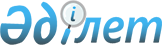 О ходе работы по выполнению Решения Высшего Евразийского экономического совета от 29 апреля 2014 года № 65Решение Высшего Евразийского экономического совета от 29 мая 2014 года № 71

      Приняв к сведению информацию Евразийской экономической комиссии о ходе работы по выполнению Решения Высшего Евразийского экономического совета от 29 апреля 2014 года № 65, Высший Евразийский экономический совет на уровне глав государств решил:



      Евразийской экономической комиссии совместно с Правительством Республики Беларусь, Правительством Республики Казахстан, Правительством Российской Федерации и Правительством Республики Армения в установленном порядке обеспечить внесение на подписание Договора о присоединении Республики Армения к Договору о Евразийском экономическом союзе до 1 июля 2014 г.
					© 2012. РГП на ПХВ «Институт законодательства и правовой информации Республики Казахстан» Министерства юстиции Республики Казахстан
				Члены Высшего Евразийского экономического совета:Члены Высшего Евразийского экономического совета:Члены Высшего Евразийского экономического совета:От Республики

БеларусьОт Республики

КазахстанОт Российской

Федерации